Marco Polo Scavenger Hunt – World Book Kids Learn about one of the greatest explorers in history, Marco Polo.  Find It! Where was Marco Polo born?________________________________________________________________What two relatives joined Marco Polo on his trip to China at age 17?________________________________________________________________What route did they take to get to China? ________________________________________________________________Whose palace did the Polos reach after three years?________________________________________________________________How long were the Polos away for?________________________________________________________________What country did Marco Polo write about while in prison?________________________________________________________________What strange things did Marco Polo write about? ________________________________________________________________Learn More! 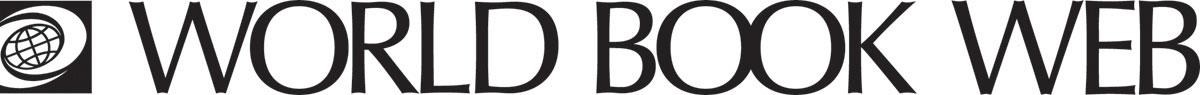 Learn about the Mongol leader the Polos visited, Kublai Khan: http://www.worldbookonline.com/kids/home#article/ar833593 Learn more about great explorations here: http://www.worldbookonline.com/kids/home#article/ar830859  Learn more about the Polo’s journey by looking at this map:http://www.worldbookonline.com/kids/home#media/lr005580  Test your knowledge of explorers through the Explorers Crossword: http://www.worldbookonline.com/kids/home#games/crossword/gm300002 Answer Key Venice.Marco’s father, Nicolò, and uncle, Maffeo.The Polos sailed to Palestine and then travelled across Asia. Kublai Khan.24 years.China.Marco Polo wrote about the strange things he had seen, such as coal, paper money, compasses, papermaking, and printing.